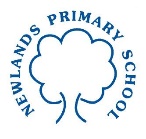 Year 5 Maths Tasks – Thursday 25th June 2020 ANSWERSWrite the following mixed numbers as improper fractions: a			b	c	d 	e	f	ExtensionWrite these mixed numbers in their decimal form:   = 3.5 = 2.25 = 5.1  = 4.75 = 6.7 = 7.73g	h	i	j	k	l	m		n	o	p	q	r	